LESSON  6.
Microbiology diagnosis of zoonotic infections (brucellosis, anthrax, listeriosis, plague, tularemia)LESSON PLAN: • Zoonotic infections and their characteristics• Understanding of particularly dangerous infections, rules of working with their causative agents.• Morpho-biological characteristics of Brucella. Pathogenicity factors of Brucella, pathogenesis and clinical manifestations of brucellosis. Microbiological diagnosis of brucellosis. Specific treatment and prevention of brucellosis.• Understanding of bacteria from the genus Bacillus. Morpho-biological characteristics of black sore pathogens. Pathogenicity factors of B. anthrachis. Pathogenesis and clinical manifestations of black ulcer, microbiological diagnosis, specific treatment and prevention.• The causative agent of listeriosis – Listeria monocytogenes, its morpho-biological characteristics, ecology. Pathogenesis and clinical manifestations of listeriosis, the role of listeria in neonatal pathology. Microbiological diagnosis of listeriosis.• Genus Yersinia. Plague agent - Yersinia pestis, its morpho-biological characteristics, pathogenicity factors. Pathogenesis and clinical manifestations of plague. Microbiological diagnosis, specific treatment and prevention of plague. The causative agents of intestinal yersiniosis - Y. enterocolitica and Y. pseudotuberculosis, their morpho-biological characteristics, pathogenesis and clinical manifestations, microbiological diagnosis• Morpho-biological characteristics of tularemia agents, pathogenicity factors. Pathogenesis and clinical manifestations of tularemia, microbiological diagnosis, specific treatment and prevention by serological, biological, skin-allergic and emergency methods.BRUCELLATrigger WordsSmall coccobacilli, slow growing, zoonotic, undulant feverBiology and VirulenceVery small gram-negative coccobacilli (0.5 × 0.6 to 1.5 μm)Strict aerobe; does not ferment carbohydratesRequires complex media and prolonged incubation for in vitro growthIntracellular pathogen that is resistant to killing in serum and by phagocytesSmooth colonies associated with virulenceEpidemiologyAnimal reservoirs are goats and sheep (B. melitensis); cattle and bison (B. abortus); swine, reindeer, and caribou (B. suis); and dogs, foxes, and coyotes (B. canis)Infects animal tissues rich in erythritol (e.g., breast, uterus, placenta, epididymis)Worldwide distribution, particularly in Latin America, Africa, the Mediterranean basin, the Middle East, and Western AsiaVaccination of herds has controlled diseaseMost disease in travelersᑏᑏ Individuals at greatest risk for diseaseare people who consume unpasteurized dairy products, people in direct contact with infected animals, and laboratory workersDiagnosisMicroscopy is insensitiveCulture (blood, bone marrow, infected tissue if localized infection) is sensitive and specific if prolonged incubation is used (minimum of 3 days to 2 weeks)Serology can be used to confirm the clinical diagnosis; fourfold increase in titer or single titer ≥1:160; high titers can persist for months to yearsTreatment, Prevention, and ControlRecommended treatment is doxycycline combined with rifampin for a minimum of 6 weeks for nonpregnant adults; trimethoprim-sulfamethoxazole for pregnant women and for children younger than 8 yearsHuman disease is controlled by eradication of the disease in the animal reservoir through vaccination and serologic monitoring of the animals for evidence of disease, pasteurization of dairy products, and use of proper safety techniques in clinical laboratories working with this organismBrucella - Named after Sir David Bruce, who first recognized the organism as a cause of “undulant fever”B. abortus - abortus, abortion or miscarriage (this organism is responsible for abortion in infected animals)B. melitensis - melitensis, pertaining to the Island of Malta (Melita), on which the first outbreak was recognized by BruceB. suis - suis, of the pig (a swine pathogen)B. canis - canis, of the dog (a dog pathogen)BACILLUS ANTHRACISTrigger WordsSpore former, capsule, edema toxin, lethal toxin, anthrax, bioterrorismBiology and Virulenceᑏ Spore-forming, nonmotile, nonhemolytic gram positive rodsᑏᑏ Polypeptide capsule consisting of poly-D-glutamic acid observed in clinical specimensᑏᑏVirulent strains produce three exotoxins that combine to form edema toxin (combination of protective antigen and edema factor) and lethal toxin (protective antigen with lethal factor)ᑏᑏ The polypeptide capsule inhibits phagocytosis of bacteriaTreatment, Prevention, and Controlᑏᑏ Inhalation or gastrointestinal anthrax or bioterrorism-associated anthrax should be treated with ciprofloxacin or doxycycline, combined with one or two additional antibiotics (e.g., rifampin, vancomycin, penicillin, imipenem, clindamycin, clarithromycin)ᑏᑏNaturally acquired cutaneous anthrax can be treated with amoxicillinᑏᑏVaccination of animal herds and people in endemic areas can control disease, but spores are difficult to eliminate from contaminated soilsᑏᑏVaccination of animal herds and at-risk humans is effective, although the development of a less toxic vaccine is desiredᑏᑏAlternative treatments interfering with the activity of anthrax toxins are under investigationEpidemiologyᑏᑏUbiquitous in soils throughout the worldᑏᑏ People at risk include those who consume food contaminated with the bacterium (e.g., rice, meat, vegetables, sauces), those with penetrating injuries (e.g., to eye), those who receive intravenous injections, and immunocompromised patients exposed to B.cereusDiseasesᑏᑏCapable of causing gastrointestinal diseases (emetic and diarrheal forms), ocular infections, and an anthrax-like disease in immunocompetent patients DiagnosisᑏᑏOrganism is present in high concentrations in clinical specimens (microscopy typically positive) and grows readily in cultureᑏᑏ Preliminary identification is based on microscopic (gram-positive rods) and colonial (nonhemolytic, adherent colonies) morphology; confirmed by demonstrating capsule and either lysis with gamma phage, a positive direct fluorescent antibody test for the specific cell wall polysaccharide, or positive nucleic acid amplification assayEpidemiologyᑏᑏ B. anthracis primarily infects herbivores, with humans as accidental hostsᑏᑏ Rarely isolated in developed countries but is prevalent in impoverished areas in which vaccination of animals is not practicedᑏᑏ The greatest danger of anthrax in industrial countries is the use of B. anthracis as an agent of bioterrorismDiseasesᑏᑏ Three forms of anthrax are recognized: cutaneous (most common in humans), gastrointestinal (most common in herbivores), and inhalation (bioterrorism)BACILLUS CEREUSTrigger WordsSpore former, enterotoxin, gastroenteritis, eye infectionsBiology and Virulenceᑏᑏ Spore-forming, motile, gram-positive rodsᑏᑏ Heat-stable and heat-labile enterotoxinᑏᑏ Tissue destruction is mediated by cytotoxic enzymes, including cereolysin and phospholipase CTreatment, Prevention, andControlᑏᑏ Gastrointestinal infections are treated symptomaticallyᑏᑏ Ocular infectious or other invasive diseases require removal of foreign bodies and treatment with vancomycin, clindamycin, ciprofloxacin, or gentamicinᑏᑏ Gastrointestinal disease is prevented by proper preparation of food (e.g., foods should be consumed immediately after preparation or refrigerated) Important Bacillus SpeciesBacillus-bacillum, a small rodB. anthracis-anthrax, charcoal, a carbuncle (refers to the black necrotic wound associated with cutaneous anthrax)B. cereus-cereus, waxen, wax-colored (refers to colonies with a typical dull or frosted-glass surface)Bacillus Diseases: Clinical SummariesBacillus anthracisCutaneous anthrax: painless papule progresses to ulceration with surrounding vesicles and then to eschar formation; painful lymphadenopathy, edema, and systemic signs may develop Gastrointestinal anthrax: ulcers form at site of invasion (e.g., mouth, esophagus, intestine), leading to regional lymphadenopathy, edema, and sepsisInhalation anthrax: initial nonspecific signs followed by rapid onset of sepsis with fever, edema, and lymphadenopathy (mediastinal lymph nodes); meningeal symptoms in half the patients, and most patients with inhalation anthrax will die unless treatment is initiated immediatelyBacillus cereusGastroenteritis: emetic form characterized by rapid onset of vomiting and abdominal pain and a short duration; diarrheal form characterized by a longer onset and duration of diarrhea and abdominal crampsOcular infections: rapid, progressive destruction of the eye after traumatic introduction of the bacteria into the eyeSevere pulmonary disease: severe anthrax-like pulmonary disease in immunocompetent patientsBacillus cereus Food Poisoning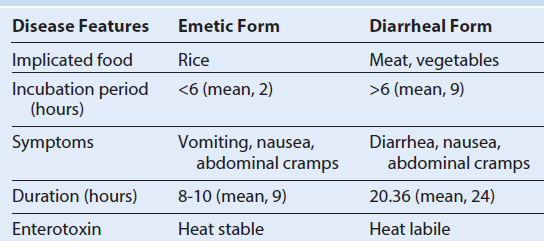 Diagnosisᑏᑏ Isolation of the organism in implicated food product or nonfecal specimens (e.g., eye, wound)LISTERIA MONOCYTOGENESTrigger WordsCoccobacilli, _-hemolytic, meningitis, opportunistic, foodborne illnessBiology and Virulenceᑏᑏ Gram-positive coccobacilli, often arranged in pairs resembling Streptococcus pneumoniaeᑏᑏ Facultative intracellular pathogen that can avoid antibody-mediated clearanceᑏᑏ Ability to grow at 4° C, in a wide pH range, and in the presence of salt can lead to high concentrations of the bacteria in contaminated foodsᑏᑏ Virulent strains produce cell attachment factors (internalins), hemolysins (listeriolysin O, two phospholipase C enzymes), and a protein that mediates actindirected intracellular motility (ActA)Epidemiologyᑏᑏ Isolated in soil, water, and vegetation and from a variety of animals, including humans (low-level gastrointestinal carriage)ᑏᑏ Disease associated with consumption of contaminated food products (e.g., contaminated milk and cheese, processed meats, raw vegetables [especially cabbage]) or transplacental spread from mother to neonate; sporadic cases and epidemics occur throughout the yearᑏᑏ Neonates, elderly, pregnant women, and patients with defects in cellular immunity are at increased risk for diseaseDiseasesᑏᑏ Neonatal disease can result in in utero death or multiorgan abscesses, meningitis, and septicemiaᑏᑏ Other diseases include influenza-like symptoms, self-limited gastroenteritis, and meningitis in patients with defects in cell-mediated immunityDiagnosisᑏᑏ Microscopy is insensitive; culture may require incubation for 2 to 3 days or enrichment at I am not sure how to make the symbol for 4 degree C as in the sentence below.ᑏᑏ Characteristic properties include motility at room temperature, weak this should be the Greek symbol for beta-hemolysis, and growth at 4° C and at high-salt concentrationsTreatment, Prevention, and Controlᑏᑏ The treatment of choice for severe disease is penicillin or ampicillin, alone or in combination with gentamicinᑏᑏ People at high risk should avoid eating raw or partially cooked foods of animal origin, soft cheese, and unwashed raw vegetablesYERSINIATrigger WordsBubonic plague, pneumonic plague, gastroenteritis, transfusion sepsisBiology and VirulenceGram-negative, facultatively anaerobic rodsFermenter; oxidase negativeLipopolysaccharide consists of somatic O polysaccharide, core polysaccharide (common antigen), and lipid A (endotoxin)Y. pestis is covered with a protein capsuleSome species (e.g., Y. enterocolitica) can grow at cold temperatures (e.g., can grow to high numbers in contaminated refrigerated food or blood products)Virulence: refer to Box 25.2; capsule on Y. pestis is antiphagocytic; Y. pestis is resistant to serum killing; Yersinia with genes for adherence, cytotoxic activity, inhibition of phagocytic migration and engulfment, and inhibition of platelet aggregationEpidemiologyY. pestis is a zoonotic infection, with humans the accidental host; natural reservoirs include rats, squirrels, rabbits, and domestic animalsDisease is spread by flea bites or direct contact with infected tissues or person to person by inhalation of infectious aerosols from a patient with pulmonary diseaseOther Yersinia infections are spread through exposure to contaminated food products or blood products (Y.enterocolitica)Colonization with other Yersinia species can occurDiseasesY. pestis causes bubonic plague (most common) and pulmonary plague, both having a high mortality rate; other Yersinia species cause gastroenteritis (acute watery diarrhea or chronic diarrhea) and transfusion-related sepsis; enteric disease in children may manifest as enlarged mesenteric lymph nodes and mimic acute appendicitisDiagnosisOrganisms grow on most culture media; prolonged storage at 4° C can selectively enhance isolationTreatment, Prevention, and ControlY. pestis infections are treated with streptomycin; tetracyclines, chloramphenicol, or trimethoprim-sulfamethoxazole can be administered as alternative therapyEnteric infections with other Yersinia species are usually self-limited; if antibiotic therapy is indicated, most organisms are susceptible to broad-spectrum cephalosporins, aminoglycosides, chloramphenicol, tetracyclines, and trimethoprim-sulfamethoxazolePlague is controlled by reduction of the rodent population and vaccination of individuals at riskOther Yersinia infections are controlled by proper preparation of food productsFRANCISELLA TULARENSISTrigger WordsSmall coccobacilli, slow growing, cysteine supplemented media, zoonotic, ulcerous-glandular, oculo-glandular, pneumonicBiology and VirulenceVery small gram-negative coccobacilli (0.2 × 0.2 to 0.7 μm)Strict aerobe; do not ferment carbohydratesAntiphagocytic capsuleIntracellular pathogen resistant to killing in serum and by phagocytesEpidemiologyWild mammals, domestic animals, birds, and fish, and blood-sucking arthropods are reservoirs; rabbits, cats, hard ticks, and biting flies are most commonly associated with human disease; humans are accidental hostsA total of 239 cases were seen in 2017, although the actual number may be much higherInfectious dose is small when exposure is by arthropod, through skin, or by inhalation; large numbers of organisms must be ingested for infection by this routeDiseasesClinical symptoms and prognosis determined by route of infection: ulceroglandular, oculoglandular, glandular, typhoidal, oropharyngeal, gastrointestinal, pneumonicDiagnosisMicroscopy is insensitiveCulture on cysteine-supplemented media (e.g., chocolate agar, buffered charcoal yeast extract agar) is sensitive if prolonged incubation is usedfold increase in titer or single titer ≥1:160; high titers can persist for months to years Treatment, Prevention, and ControlGentamicin is the antibiotic of choice; fluoroquinolones (e.g., ciprofloxacin) and doxycycline have good activity; penicillin’s and some cephalosporins are ineffectiveDisease prevented by avoiding reservoirs and vectors of infection; clothing and gloves are protectiveLive attenuated vaccine available but rarely used for human diseaseFrancisella tularensisUlceroglandular tularemia: painful papule develops at the site of inoculation that progresses to ulceration; localized lymphadenopathyOculoglandular tularemia: after inoculation into the eye (e.g., rubbing eye with a contaminated finger), painful conjunctivitisdevelops, with regional lymphadenopathyPneumonic tularemia: pneumonitis with signs of sepsis develops rapidly after exposure to contaminated aerosols; high mortalityunless promptly diagnosed and treated